Dobry den, potvrzujeme objednavku k 19.7. 2017PC COMP s.r.o.Českých bratří 302 office: +420 468 000 308566 01, Vysoké Mýtomobile (office): +420 608 535 301 green-line (office): 800 303 800IČ: 27545512 DIČ(VAT):CZ27545512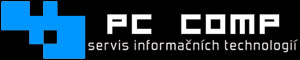 